25.06.2020 r.Edukacja polonistyczna.Bezpieczne wakacje. Zapoznaj się z zasadami bezpieczeństwa.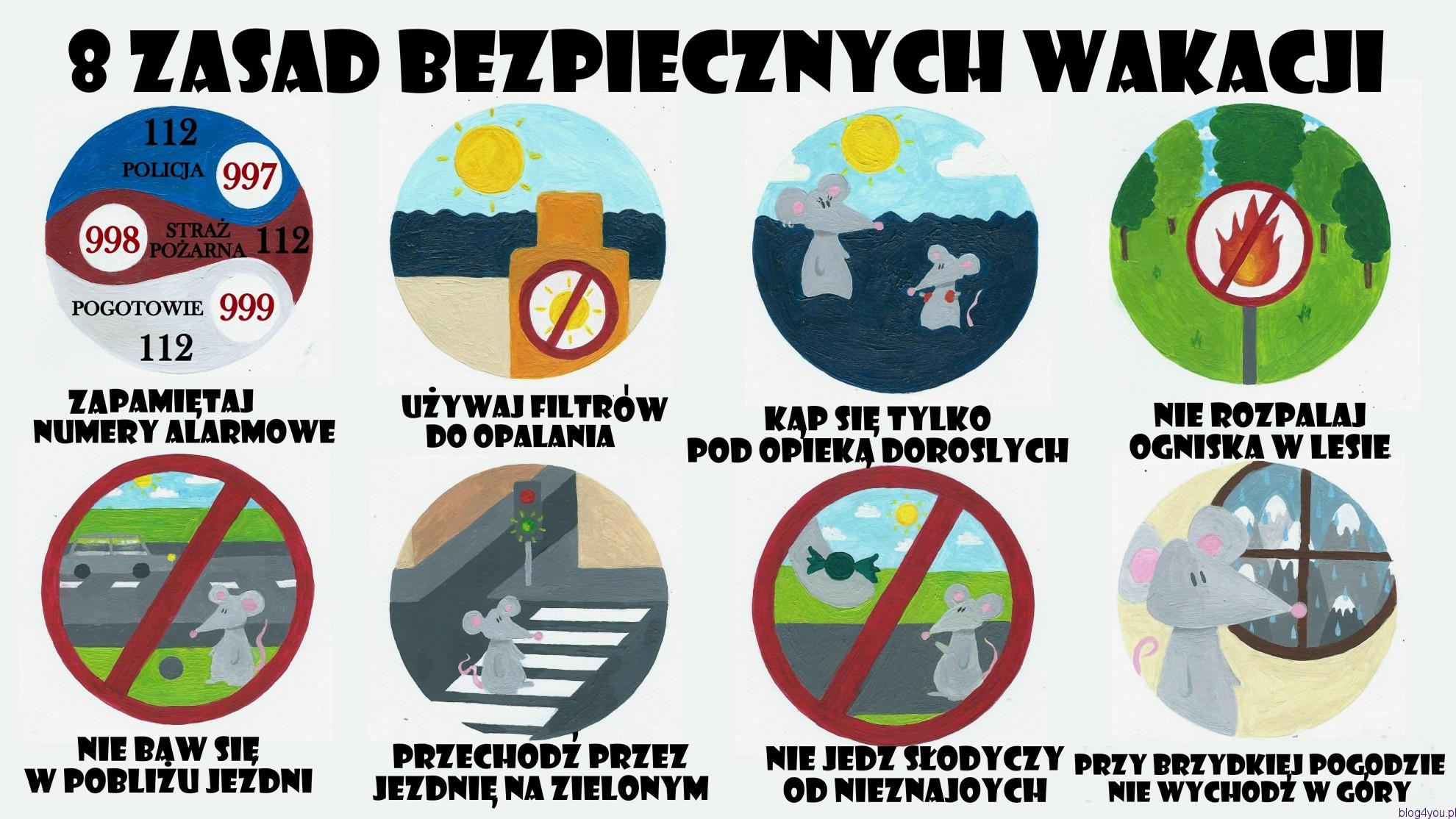 Edukacja matematyczna.Wykonaj zadania.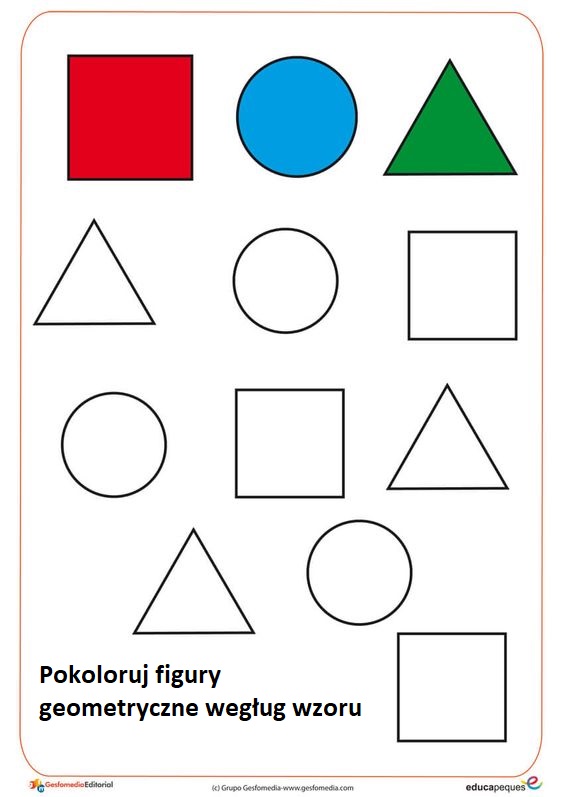 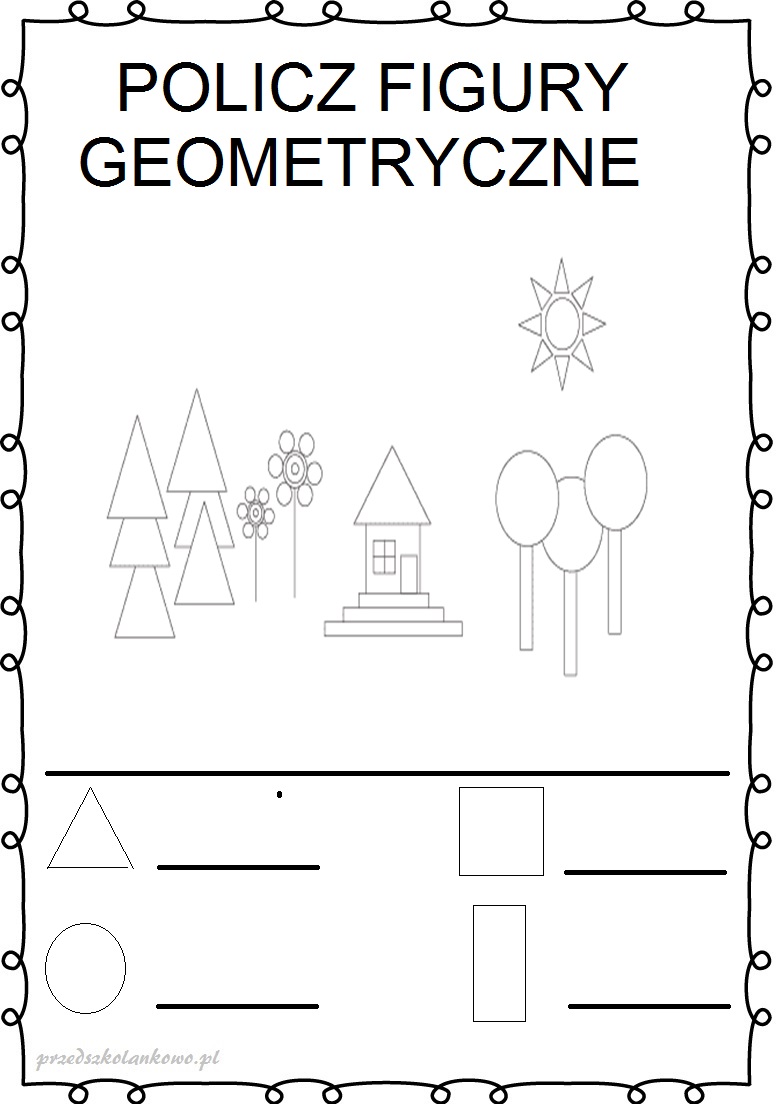 Edukacja techniczna.Wykonaj z plasteliny biedronkę, na pewno spotkasz ją podczas wakacji. 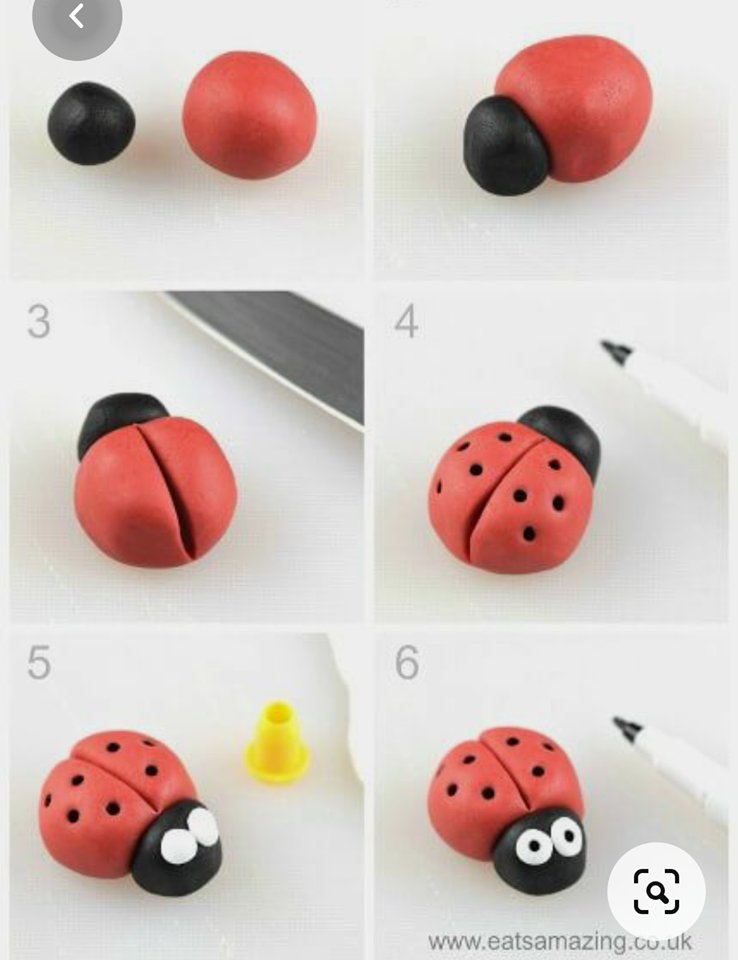 